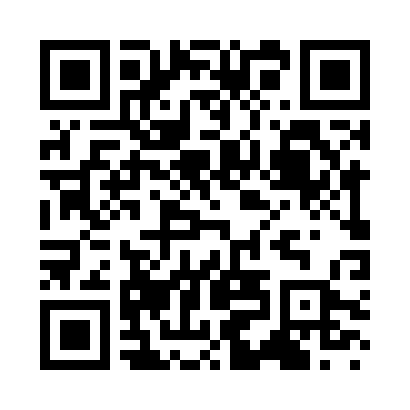 Prayer times for Abbazia, ItalyWed 1 May 2024 - Fri 31 May 2024High Latitude Method: Angle Based RulePrayer Calculation Method: Muslim World LeagueAsar Calculation Method: HanafiPrayer times provided by https://www.salahtimes.comDateDayFajrSunriseDhuhrAsrMaghribIsha1Wed4:246:211:306:308:3910:292Thu4:216:201:306:318:4010:313Fri4:196:181:306:318:4110:334Sat4:176:171:296:328:4210:355Sun4:156:161:296:338:4410:366Mon4:136:141:296:348:4510:387Tue4:116:131:296:348:4610:408Wed4:086:121:296:358:4710:429Thu4:066:101:296:368:4910:4410Fri4:046:091:296:368:5010:4611Sat4:026:081:296:378:5110:4812Sun4:006:071:296:388:5210:5013Mon3:586:051:296:398:5310:5214Tue3:566:041:296:398:5410:5415Wed3:546:031:296:408:5610:5616Thu3:526:021:296:418:5710:5817Fri3:506:011:296:418:5811:0018Sat3:486:001:296:428:5911:0119Sun3:465:591:296:439:0011:0320Mon3:445:581:296:439:0111:0521Tue3:425:571:296:449:0211:0722Wed3:415:561:296:449:0311:0923Thu3:395:551:296:459:0411:1124Fri3:375:541:306:469:0511:1225Sat3:355:541:306:469:0611:1426Sun3:345:531:306:479:0711:1627Mon3:325:521:306:479:0811:1828Tue3:305:511:306:489:0911:1929Wed3:295:511:306:499:1011:2130Thu3:275:501:306:499:1111:2331Fri3:265:491:306:509:1211:24